ПРЕЛАЗНИ, НЕПРЕЛАЗНИ И ПОВРАТНИ ГЛАГОЛИПрелазни глаголи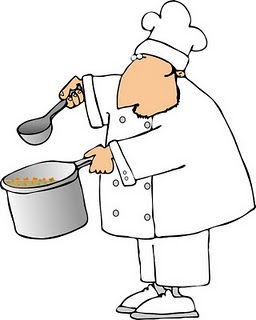 Ја кувам ручак.У овој реченици сам ја субјекат (вршим радњу)- Кувам је предикат (радња)- Ручак је објекат (трпи радњу) – ручак трпи све активности које нам падну на памет, мало соли, мало зачина, мало крчкања и динстања. То му и јесте посао пошто је објекат па је логично да га и зовемо трпилац радње, а не Ђоле. Значи, Сви глаголи који траже објекат да би остварили своју радњу су прелазни глаголи.Непрелазни глалоли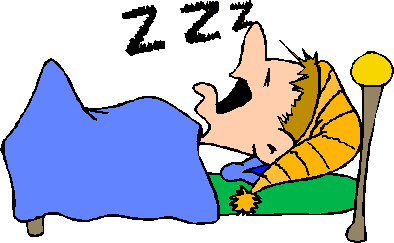 Ја играм, певам и плешем!Ја - субјекат Играм, певам, плешем- предикат. 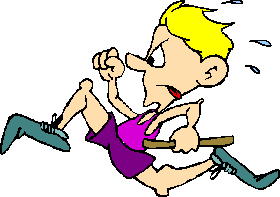 Ја плачем, венем и тугујем – Нико сем мене саме не трпи радњу, не преноси се на другога, то ми је што ми је :))))Значи, глаголи који означавају радњу која се не врши на објекту називају се непрелазни глаголи. То су најчешће глаголи стања или кретања.Повратни глаголиПрепознају се по томе што уз себе обавезно имају реч СЕ. Деле се на: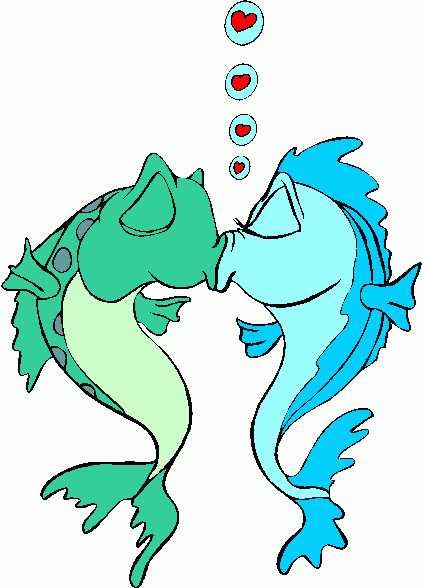 праве повратне глаголе: радњу вршим на себи самој: шминкам се, играм се, чешљам се, обувам се...узајамно-повратне глаголе: поздравити се, загрлити се, тући се -  овде нас је најмање двоје, па ја теби, ти мени и тако узајамно радимо један другом нештонеправе повратне глаголе: чудити се, веселити се, расплакати се – ови глаголи представљају неко расположење и стање у коме се налази субјекат.ЗАДАТАК:Разврстајте следеће глаголе на прелазне, непрелазне и повртне, али и на свршене и несвршене. Стави + на тачан одговор:ГЛАГОЛСВРШЕНИНЕСВРШЕНИПРЕЛАЗНИНЕПРЕЛАЗНИПОВРАТНИПОВРАТНИПОВРАТНИГЛАГОЛСВРШЕНИНЕСВРШЕНИПРЕЛАЗНИНЕПРЕЛАЗНИПРАВИНЕПРАВИУЗАЈАМНИУМИТИ СЕОБУТИСПАВАТИСЕСТИЉУТИТИ СЕГРУДВАТИ СЕГЛЕДАТИ